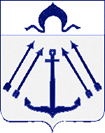 СОВЕТ ДЕПУТАТОВПОСЕЛЕНИЯ КОКОШКИНО В ГОРОДЕ МОСКВЕ__________________________________________________________________________РЕШЕНИЕот 21 марта 2024 № 35/5В соответствии с Бюджетным кодексом Российской Федерации, Федеральным законом от 06.10.2003 № 131-ФЗ «Об общих принципах организации местного самоуправления в Российской Федерации», законом города Москвы от 06.11.2002 № 56 «Об организации местного самоуправления в городе Москве», законом города Москвы от 10.09.2008 № 39 «О бюджетном устройстве и бюджетном процессе в городе Москве», Положением о бюджетном устройстве и бюджетном процессе в поселении Кокошкино в городе Москве, утвержденным решением Совета депутатов поселения Кокошкино от 24.10.2013 № 11/3, руководствуясь Уставом поселения Кокошкино Совет депутатов поселения Кокошкино решил:1. Внести в решение Совета депутатов поселения Кокошкино от 19.10.2023 № 7/5 «О бюджете поселения  Кокошкино в городе Москве на 2024 год и плановый период 2025 и 2026 годов» следующие изменения:1.1.	пункт 1 изложить в следующей редакции: «1. Утвердить бюджет поселения Кокошкино в городе Москве на 2024 год и плановый период 2025 и 2026 годов со следующими характеристиками:Основные характеристики бюджета поселения Кокошкино на 2024 год:Общий объем доходов в сумме 317 640,68 тыс. рублей;Общий объем расходов в сумме 374 650,13 тыс. рублей;Дефицит (профицит) бюджета поселения Кокошкино в сумме 57 009,45 тыс. рублей, источником покрытия дефицита в сумме 57 009,45 тыс. рублей является остаток средств на счетах по учету средств бюджета на 01.01.2024 года.1.2.	Пункт 12 изложить в следующей редакции: «12. Утвердить объем бюджетных ассигнований Дорожного фонда поселения Кокошкино в городе Москве на 2024 год в сумме 10 424,20 тыс. рублей.Бюджетные ассигнования муниципального Дорожного фонда поселения Кокошкино в городе Москве на 2024 год сформированы в размере прогнозируемого объема доходов бюджета поселения Кокошкино в городе Москве от: 1) акцизов на автомобильный бензин, прямогонный бензин, дизельное топливо, моторные масла для дизельных и карбюраторных (инжекторных) двигателей, производимых на территории Российской Федерации, подлежащих зачислению в бюджет поселения Кокошкино в сумме 2 315,70 тыс. рублей; 2) земельного налога с организаций, обладающих земельным участком, расположенным в границах внутригородских муниципальных образований городов федерального значения в сумме 6 712,81 тыс. рублей; 3) остатка средств муниципального Дорожного фонда поселения Кокошкино в городе Москве на 01.01.2024 года в сумме 1 395,69 тыс. рублей».1.3. Приложения 1,3,5,7,9 изложить в новой редакции согласно приложениям 1,2,3,4,5 настоящего решения соответственно.2. Опубликовать настоящее решение в информационном бюллетене администрации поселения Кокошкино и разместить на официальном сайте администрации поселения Кокошкино в информационно-телекоммуникационной сети «Интернет».3. Контроль за исполнением настоящего решения возложить на Главу поселения Бабаева М.И.Глава поселения Кокошкино                                                                           М.И. БабаевПоступление доходов по основным источникам в бюджетпоселения Кокошкино в городе Москве на 2024 годО внесении изменений в решение   Совета депутатов поселения Кокошкино от 19.10.2023 года №7/5 «О бюджете поселения Кокошкино в городе Москве на 2024 год и плановый период 2025 и 2026 годов»Приложение 1к решению Советадепутатов поселенияКокошкино в городе Москвеот 21.03.2024 № 35/5Приложение 1к решению Совета депутатов поселения Кокошкино в городе Москвеот 19.10.2023 № 7/5Код бюджетной классификацииКод бюджетной классификацииНаименование показателей2024 год, тыс. руб.12340001 00 00000 00 0000 000НАЛОГОВЫЕ И НЕНАЛОГОВЫЕ ДОХОДЫ146 280,48  0001 01 00000 00 0000 000НАЛОГИ НА ПРИБЫЛЬ, ДОХОДЫ 90 837,28  0001 01 02000 01 0000 110Налог на доходы физических лиц90 837,28  1821 01 02010 01 0000 110 Налог на доходы физических лиц с доходов, источником которых является налоговый агент, за исключением доходов, в отношении которых исчисление и уплата налога осуществляются в соответствии со статьями 227, 227.1 и 228 Налогового кодекса Российской Федерации, а также доходов от долевого участия в организации, полученных физическим лицом - налоговым резидентом Российской Федерации в виде дивидендов76 265,80  1821 01 02030 01 0000 110 Налог на доходы физических лиц с доходов, полученных физическими лицами в соответствии со статьей 228 Налогового кодекса Российской Федерации (за исключением доходов от долевого участия в организации, полученных физическим лицом - налоговым резидентом Российской Федерации в виде дивидендов)7 822,50  1821 01 02080 01 0000 110Налог на доходы физических лиц в части суммы налога, превышающей 650 000 рублей, относящейся к части налоговой базы, превышающей 5 000 000 рублей (за исключением налога на доходы физических лиц с сумм прибыли контролируемой иностранной компании, в том числе фиксированной прибыли контролируемой иностранной компании)3 886,23  1821 01 02130 01 0000 110Налог на доходы физических лиц в отношении доходов от долевого участия в организации, полученных в виде дивидендов (в части суммы налога, не превышающей 650 000 рублей)2 862,75  0001 03 00000 00 0000 000НАЛОГИ НА ТОВАРЫ (РАБОТЫ, УСЛУГИ), РЕАЛИЗУЕМЫЕ НА ТЕРРИТОРИИ РОССИЙСКОЙ ФЕДЕРАЦИИ2 315,70  1821 03 02231 01 0000 110Доходы от уплаты акцизов на дизельное топливо, подлежащие распределению между бюджетами субъектов Российской Федерации и местными бюджетами с учетом установленных дифференцированных нормативов отчислений в местные бюджеты (по нормативам, установленным федеральным законом о федеральном бюджете в целях формирования дорожных фондов субъектов Российской Федерации)1 039,80  1821 03 02241 01 0000 110Доходы от уплаты акцизов на моторные масла для дизельных и (или) карбюраторных (инжекторных) двигателей, подлежащие распределению между бюджетами субъектов Российской Федерации и местными бюджетами с учетом установленных дифференцированных нормативов отчислений в местные бюджеты (по нормативам, установленным федеральным законом о федеральном бюджете в целях формирования дорожных фондов субъектов Российской Федерации)7,10  1821 03 02251 01 0000 110Доходы от уплаты акцизов на автомобильный бензин, подлежащие распределению между бюджетами субъектов Российской Федерации и местными бюджетами с учетом установленных дифференцированных нормативов отчислений в местные бюджеты (по нормативам, установленным федеральным законом о федеральном бюджете в целях формирования дорожных фондов субъектов Российской Федерации)1 268,80  0001 06 00000 00 0000 000НАЛОГИ НА ИМУЩЕСТВО47 584,00  0001 06 01000 00 0000 110Налог на имущество физических лиц13 971,00  1821 06 01010 03 0000 110Налог на имущество физических лиц, взимаемый по ставкам, применяемым к объектам налогообложения, расположенным в границах внутригородских муниципальных образований городов федерального значения13 971,00  0001 06 06000 00 0000 110Земельный налог 33 613,00  1821 06 06031 03 0000 110Земельный налог с организаций, обладающих земельным участком, расположенным в границах внутригородских муниципальных образований городов федерального значения29 300,00  1821 06 06041 03 0000 110Земельный налог с физических лиц, обладающих земельным участком, расположенным в границах внутригородских муниципальных образований городов федерального значения4 313,00  Итого налоговых доходов140 736,98  0001 11 00000 00 0000 000ДОХОДЫ ОТ ИСПОЛЬЗОВАНИЯ ИМУЩЕСТВА, НАХОДЯЩЕГОСЯ В ГОСУДАРСТВЕННОЙ И МУНИЦИПАЛЬНОЙ СОБСТВЕННОСТИ   5 543,50  0711 11 05011 02 0000 120Доходы, получаемые в виде арендной платы за земельные участки, государственная собственность на которые не разграничена и которые расположены в границах городов федерального значения, а также средства от продажи права на заключение договоров аренды указанных земельных участков1 391,80  0061 11 05033 03 0000 120Доходы от сдачи в аренду имущества, находящегося в оперативном управлении органов управления внутригородских муниципальных образований городов федерального значения и созданных ими учреждений (за исключением имущества муниципальных бюджетных и автономных учреждений)250,00  0061 11 09043 03 0000 120Прочие поступления от использования имущества, находящегося в собственности внутригородских муниципальных образований городов федерального значения (за исключением имущества муниципальных бюджетных и автономных учреждений, а также имущества муниципальных унитарных предприятий, в том числе казенных)3 901,70  Итого неналоговых доходов5 543,50  0002 00 00000 00 0000 000БЕЗВОЗМЕЗДНЫЕ ПОСТУПЛЕНИЯ171 360,20  0002 02 00000 00 0000 000БЕЗВОЗМЕЗДНЫЕ ПОСТУПЛЕНИЯ ОТ ДРУГИХ БЮДЖЕТОВ БЮДЖЕТНОЙ СИСТЕМЫ РОССИЙСКОЙ ФЕДЕРАЦИИ171 360,20  0002 02 20000 00 0000 150Субсидии бюджетам бюджетной системы Российской Федерации  (межбюджетные субсидии)170 699,60  0002 02 29999 03 0000 150Прочие субсидии бюджетам внутригородских муниципальных образований городов федерального значения170 699,60  0062 02 29999 03 0001 150Прочие субсидии бюджетам внутригородских муниципальных образований городов федерального значения170 699,60  0002 02 30000 00 0000 150Субвенции бюджетам  бюджетной системы Российской Федерации660,60  0062 02 35118 03 0000 150Субвенции бюджетам внутригородских муниципальных образований городов федерального значения на осуществление первичного воинского учета органами местного самоуправления поселений, муниципальных и городских округов660,60  ВСЕГО ДОХОДОВ317 640,68  Приложение 2к решению Советадепутатов поселенияКокошкино в городе Москвеот 21.03.2024 № 35/5Приложение 3к решению Совета депутатов поселения Кокошкино в городе Москвеот 19.10.2023 № 7/5Расходы бюджета поселения Кокошкино в городе Москве на 2024 год по разделам, подразделам, целевым статьям (муниципальным программам и непрограммным направлениям деятельности) группам и подгруппам видов расходовРасходы бюджета поселения Кокошкино в городе Москве на 2024 год по разделам, подразделам, целевым статьям (муниципальным программам и непрограммным направлениям деятельности) группам и подгруппам видов расходовРасходы бюджета поселения Кокошкино в городе Москве на 2024 год по разделам, подразделам, целевым статьям (муниципальным программам и непрограммным направлениям деятельности) группам и подгруппам видов расходовРасходы бюджета поселения Кокошкино в городе Москве на 2024 год по разделам, подразделам, целевым статьям (муниципальным программам и непрограммным направлениям деятельности) группам и подгруппам видов расходовРасходы бюджета поселения Кокошкино в городе Москве на 2024 год по разделам, подразделам, целевым статьям (муниципальным программам и непрограммным направлениям деятельности) группам и подгруппам видов расходовРасходы бюджета поселения Кокошкино в городе Москве на 2024 год по разделам, подразделам, целевым статьям (муниципальным программам и непрограммным направлениям деятельности) группам и подгруппам видов расходовНаименованиеРПРЦСРВРСумма, тыс. руб.ОБЩЕГОСУДАРСТВЕННЫЕ ВОПРОСЫ01132 435,00  Функционирование Правительства Российской Федерации, высших исполнительных органов государственной власти субъектов Российской Федерации, местных администраций0104123 351,90  Непрограммные направления деятельности органов государственной власти по руководству и управлению в сфере установленных функций органов государственной власти города Москвы010431 0 00 00000123 351,90  Исполнительные органы государственной власти города Москвы010431 Б 00 00000123 351,90  Функционирование исполнительных органов государственной власти города Москвы010431 Б 01 00000123 351,90  Обеспечение деятельности руководителя администрации010431 Б 01 001005 446,00  Расходы на выплаты персоналу в целях обеспечения выполнения функций государственными (муниципальными) органами, казенными учреждениями, органами управления государственными внебюджетными фондами010431 Б 01 001001005 446,00  Расходы на выплаты персоналу государственных (муниципальных) органов010431 Б 01 001001205 446,00  Обеспечение деятельности  администрации010431 Б 01 00500117 905,90  Расходы на выплаты персоналу в целях обеспечения выполнения функций государственными (муниципальными) органами, казенными учреждениями, органами управления государственными внебюджетными фондами010431 Б 01 00500100105 063,90  Расходы на выплаты персоналу государственных (муниципальных) органов010431 Б 01 00500120105 063,90  Закупка товаров, работ и услуг для обеспечения государственных (муниципальных) нужд010431 Б 01 0050020011 430,00  Иные закупки товаров, работ и услуг для обеспечения государственных (муниципальных) нужд010431 Б 01 0050024011 430,00  Иные бюджетные ассигнования010431 Б 01 005008001 412,00  Уплата налогов, сборов и иных платежей010431 Б 01 005008501 412,00  Резервные фонды0111100,00  Резервный фонд, предусмотренный органами местного самоуправления011132 А 01 00000100,00  Иные бюджетные ассигнования011132 А 01 00000800100,00  Резервные средства011132 А 01 00000870100,00  Другие общегосударственные вопросы01138 983,10  Непрограммные направления деятельности органов государственной власти по руководству и управлению в сфере установленных функций органов государственной власти города Москвы011331 0 00 0000043,10  Исполнительные органы государственной власти города Москвы011331 Б 00 0000043,10  Уплата членских взносов на осуществление деятельности Совета муниципальных образований города Москвы011331 Б 01 0040043,10  Иные бюджетные ассигнования011331 Б 01 0040080043,10  Уплата налогов, сборов и иных платежей011331 Б 01 0040085043,10  Другие общегосударственные вопросы011331 Б 01 099008 940,00  Закупка товаров, работ и услуг для обеспечения государственных (муниципальных) нужд011331 Б 01 099002008 940,00  Иные закупки товаров, работ и услуг для обеспечения государственных (муниципальных) нужд011331 Б 01 099002408 940,00  НАЦИОНАЛЬНАЯ ОБОРОНА02660,60  Мобилизационная и вневойсковая подготовка0203660,60  Безопасный город020317 0 00 00000660,60  Осуществление переданных органам местного самоуправления полномочий Российской Федерации по первичному воинскому учету на территориях, где отсутствуют военные комиссариаты020317 1 00 51180660,60  Расходы на выплаты персоналу в целях обеспечения выполнения функций государственными (муниципальными) органами, казенными учреждениями, органами управления государственными внебюджетными фондами020317 1 00 51180100621,50  Расходы на выплаты персоналу государственных (муниципальных) органов020317 1 00 51180120621,50  Закупка товаров, работ и услуг для обеспечения государственных (муниципальных) нужд020317 1 00 5118020039,10  Иные закупки товаров, работ и услуг для государственных (муниципальных) нужд020317 1 00 5118024039,10  НАЦИОНАЛЬНАЯ БЕЗОПАСНОСТЬ И ПРАВООХРАНИТЕЛЬНАЯ ДЕЯТЕЛЬНОСТЬ034 733,50  Гражданская оборона030995,30  Муниципальная программа «Обеспечение безопасности жизнедеятельности населения на территории поселения Кокошкино»030936 0 00 0000095,30  Подпрограмма «Мероприятия по гражданской обороне»030936 1 00 1000095,30  Закупка товаров, работ и услуг для обеспечения государственных (муниципальных) нужд030936 1 00 1000020095,30  Иные закупки товаров, работ и услуг для обеспечения государственных (муниципальных) нужд030936 1 00 1000024095,30  Защита населения и территории от чрезвычайных ситуаций природного и техногенного характера, пожарная безопасность03102 013,30  Муниципальная программа «Обеспечение безопасности жизнедеятельности населения на территории поселения Кокошкино»031036 0 00 000001 993,70  Подпрограмма «Защита населения от чрезвычайных ситуаций природного и техногенного характера на территории поселения Кокошкино»031036 2 00 100001 993,70  Закупка товаров, работ и услуг для обеспечения государственных (муниципальных) нужд031036 2 00 100002001 993,70  Иные закупки товаров, работ и услуг для обеспечения государственных (муниципальных) нужд031036 2 00 100002401 993,70  Подпрограмма «Обеспечение безопасности людей на водных объектах, охрана их жизни и здоровья на территории поселения Кокошкино»031036 3 00 1000019,60  Закупка товаров, работ и услуг для обеспечения государственных (муниципальных) нужд031036 3 00 1000020019,60  Иные закупки товаров, работ и услуг для обеспечения государственных (муниципальных) нужд031036 3 00 1000024019,60  Другие вопросы в области национальной безопасности и правоохранительной деятельности03142 624,90  Муниципальная программа «Обеспечение безопасности жизнедеятельности населения на территории поселения Кокошкино»031436 0 00 00000395,90  Подпрограмма «Мероприятия по обеспечению первичных мер пожарной безопасности на территории поселения Кокошкино»031436 5 00 10000395,90  Закупка товаров, работ и услуг для обеспечения государственных (муниципальных) нужд031436 5 00 10000200395,90  Иные закупки товаров, работ и услуг для обеспечения государственных (муниципальных) нужд031436 5 00 10000240395,90  Подпрограмма «Мероприятия по профилактике терроризма и экстремизма на территории поселения Кокошкино»031436 4 00 100002 229,00  Закупка товаров, работ и услуг для обеспечения государственных (муниципальных) нужд031436 4 00 100002002 229,00  Иные закупки товаров, работ и услуг для обеспечения государственных (муниципальных) нужд031436 4 00 100002402 229,00  НАЦИОНАЛЬНАЯ ЭКОНОМИКА0410 424,20  Дорожное хозяйство (дорожные фонды)040910 424,20  Муниципальная программа «Содержание и ремонт объектов дорожного хозяйства на территории поселения Кокошкино»040937 0 00 0000010 424,20  Подпрограмма «Содержание объектов дорожного хозяйства поселения Кокошкино»040937 1 00 000006 403,76  Подпрограмма «Содержание объектов дорожного хозяйства поселения Кокошкино»040937 1 00 000001 864,00  Закупка товаров, работ и услуг для обеспечения государственных (муниципальных) нужд040937 1 00 000002001 864,00  Иные закупки товаров, работ и услуг для обеспечения государственных (муниципальных) нужд040937 1 00 000002401 864,00  Подпрограмма «Содержание объектов дорожного хозяйства поселения Кокошкино» (софинансирование)040937 1 00 S00004 539,76  Закупка товаров, работ и услуг для обеспечения государственных (муниципальных) нужд040937 1 00 S00002004 539,76  Иные закупки товаров, работ и услуг для обеспечения государственных (муниципальных) нужд040937 1 00 S00002404 539,76  Подпрограмма «Ремонт объектов дорожного хозяйства поселения Кокошкино»040937 2 00 000002 570,84  Подпрограмма  «Ремонт объектов дорожного хозяйства поселения Кокошкино»040937 2 00 00000238,33  Закупка товаров, работ и услуг для обеспечения государственных (муниципальных) нужд040937 2 00 00000200238,33  Иные закупки товаров, работ и услуг для обеспечения государственных (муниципальных) нужд040937 2 00 00000240238,33  Подпрограмма «Ремонт объектов дорожного хозяйства поселения Кокошкино» (софинансирование)040937 2 00 S00002 332,51  Закупка товаров, работ и услуг для обеспечения государственных (муниципальных) нужд040937 2 00 S00002002 332,51  Иные закупки товаров, работ и услуг для обеспечения государственных (муниципальных) нужд040937 2 00 S00002402 332,51  Подпрограмма «Обеспечение безопасности дорожного движения»040937 3 00 000001 449,60  Подпрограмма «Обеспечение безопасности дорожного движения»040937 3 00 000001 249,60  Закупка товаров, работ и услуг для обеспечения государственных (муниципальных) нужд040937 3 00 000002001 249,60  Иные закупки товаров, работ и услуг для обеспечения государственных (муниципальных) нужд040937 3 00 000002401 249,60  Подпрограмма «Обеспечение безопасности дорожного движения» (софинансирование)040937 3 00 S0000200,00  Закупка товаров, работ и услуг для обеспечения государственных (муниципальных) нужд040937 3 00 S0000200200,00  Иные закупки товаров, работ и услуг для обеспечения государственных (муниципальных) нужд040937 3 00 S0000240200,00  ЖИЛИЩНО-КОММУНАЛЬНОЕ ХОЗЯЙСТВО05196 945,35  Жилищное хозяйство05012 182,18  Непрограммные направления в области жилищного хозяйства050135 0 03 000002 182,18  Взносы на капитальный ремонт общего имущества в многоквартирных домах 050135 0 03 001002 182,18  Закупка товаров, работ и услуг для обеспечения государственных (муниципальных) нужд050135 0 03 001002002 182,18  Иные закупки товаров, работ и услуг для обеспечения государственных (муниципальных) нужд050135 0 03 001002402 182,18  Благоустройство0503194 763,17  Непрограммные направления деятельности органов государственной власти в части предоставления межбюджетных трансфертов050333 0 00 00000170 699,60  Непрограммные направления деятельности органов государственной власти в части предоставления межбюджетных трансфертов бюджетам внутригородских муниципальных образований050333 А 00 00000170 699,60  Субсидии бюджетам внутригородских муниципальных образований050333 А 02 00000170 699,60  Консолидированная субсидия бюджетам внутригородских муниципальных образований в целях софинансирования расходных обязательств городских округов и поселений, возникающих при исполнении полномочий органов местного самоуправления в сфере жилищно-коммунального хозяйства, благоустройства и дорожной деятельности050333 А 02 02000170 699,60  Консолидированная субсидия бюджетам внутригородских муниципальных образований в целях софинансирования расходных обязательств городских округов и поселений, возникающих при исполнении полномочий органов местного самоуправления в сфере жилищно-коммунального хозяйства, благоустройства и дорожной деятельности (благоустройство территории жилой застройки, улиц и общественных пространств, организация мест массового отдыха населения)050333 А 02 0210048 300,00  Закупка товаров, работ и услуг для обеспечения государственных (муниципальных) нужд050333 А 02 0210020048 300,00  Иные закупки товаров, работ и услуг для обеспечения государственных (муниципальных) нужд050333 А 02 0210024048 300,00  Консолидированная субсидия бюджетам внутригородских муниципальных образований в целях софинансирования расходных обязательств городских округов и поселений, возникающих при исполнении полномочий органов местного самоуправления в сфере жилищно-коммунального хозяйства, благоустройства и дорожной деятельности (ремонт объектов дорожного хозяйства)050333 А 02 0230026 373,80  Закупка товаров, работ и услуг для государственных (муниципальных) нужд050333 А 02 0230020026 373,80  Иные закупки товаров, работ и услуг для обеспечения государственных (муниципальных) нужд050333 А 02 0230024026 373,80  Консолидированная субсидия бюджетам внутригородских муниципальных образований в целях софинансирования расходных обязательств городских округов и поселений, возникающих при исполнении полномочий органов местного самоуправления в сфере жилищно-коммунального хозяйства, благоустройства и дорожной деятельности (содержание объектов  дорожного хозяйства)050333 А 02 0240038 574,20  Закупка товаров, работ и услуг для обеспечения государственных (муниципальных) нужд050333 А 02 0240020038 574,20  Иные закупки товаров, работ и услуг для обеспечения государственных (муниципальных) нужд050333 А 02 0240024038 574,20  Консолидированная субсидия бюджетам внутригородских муниципальных образований в целях софинансирования расходных обязательств городских округов и поселений, возникающих при исполнении полномочий органов местного самоуправления в сфере жилищно-коммунального хозяйства, благоустройства и дорожной деятельности (разметка объектов дорожного хозяйства)050333 А 02 025001 342,80  Закупка товаров, работ и услуг для обеспечения государственных (муниципальных) нужд050333 А 02 025002001 342,80  Иные закупки товаров, работ и услуг для обеспечения государственных (муниципальных) нужд050333 А 02 025002401 342,80  Консолидированная субсидия бюджетам внутригородских муниципальных образований в целях софинансирования расходных обязательств городских округов и поселений, возникающих при исполнении полномочий органов местного самоуправления в сфере жилищно-коммунального хозяйства, благоустройства и дорожной деятельности (содержание дворовых территорий)050333 А 02 0260056 108,80  Закупка товаров, работ и услуг для обеспечения государственных (муниципальных) нужд050333 А 02 0260020056 108,80  Иные закупки товаров, работ и услуг для обеспечения государственных (муниципальных) нужд050333 А 02 0260024056 108,80  Муниципальная программа «Благоустройство территории поселения Кокошкино»050339 0 00 0000024 063,57  Подпрограмма «Озеленение территории поселения Кокошкино»050339 1 00 100001 650,00  Закупка товаров, работ и услуг для обеспечения государственных (муниципальных) нужд050339 1 00 100002001 650,00  Иные закупки товаров, работ и услуг для обеспечения государственных (муниципальных) нужд050339 1 00 100002401 650,00  Подпрограмма «Комплексное благоустройство территории поселения Кокошкино»050339 2 00 0000014 579,00  Подпрограмма «Комплексное благоустройство территории поселения Кокошкино»050339 2 00 100002 800,00  Закупка товаров, работ и услуг для обеспечения государственных (муниципальных) нужд050339 2 00 100002002 800,00  Иные закупки товаров, работ и услуг для обеспечения государственных (муниципальных) нужд050339 2 00 100002402 800,00  Подпрограмма «Комплексное благоустройство территории поселения Кокошкино» (софинансирование)050339 2 00 S000011 779,00  Закупка товаров, работ и услуг для обеспечения государственных (муниципальных) нужд050339 2 00 S000020011 779,00  Иные закупки товаров, работ и услуг для обеспечения государственных (муниципальных) нужд050339 2 00 S000024011 779,00  Подпрограмма «Регулированию численности безнадзорных и бесхозяйных животных»050339 3 00 10000700,62  Закупка товаров, работ и услуг для обеспечения государственных (муниципальных) нужд050339 3 00 10000200700,62  Иные закупки товаров, работ и услуг для обеспечения государственных (муниципальных) нужд050339 3 00 10000240700,62  Подпрограмма «Содержание объектов благоустройства»050339 4 00 000007 133,95  Подпрограмма «Содержание объектов благоустройства»050339 4 00 100005 989,70  Закупка товаров, работ и услуг для обеспечения государственных (муниципальных) нужд050339 4 00 100002005 989,70  Иные закупки товаров, работ и услуг для обеспечения государственных (муниципальных) нужд050339 4 00 100002405 989,70  Подпрограмма «Содержание объектов благоустройства» (софинансирование)050339 4 00 S00001 144,25  Закупка товаров, работ и услуг для обеспечения государственных (муниципальных) нужд050339 4 00 S00002001 144,25  Иные закупки товаров, работ и услуг для обеспечения государственных (муниципальных) нужд050339 4 00 S00002401 144,25  ОБРАЗОВАНИЕ072 799,70  Профессиональная подготовка, переподготовка и повышение квалификации0705500,00  Прочие непрограммные направления деятельности органов государственной власти070535 0 00 00000500,00  Прочие направления деятельности префектур административных округов города Москвы, не включенные в государственные программы города Москвы070535 Е 00 00000500,00  Непрограммные направления деятельности по расходным обязательствам префектур административных округов города Москвы070535 Е 01 00000500,00  Мероприятия по дополнительному профессиональному образованию070535 Е 01 00500500,00  Закупка товаров, работ и услуг для обеспечения государственных (муниципальных) нужд070535 Е 01 00500200500,00  Иные закупки товаров, работ и услуг для обеспечения государственных (муниципальных) нужд070535 Е 01 00500240500,00  Молодежная политика07072 299,70  Муниципальная программа «Молодежная политика поселения Кокошкино»070740 0 00 000002 299,70  Проведение праздничных мероприятий   населения, мероприятий для детей и молодежи070740 1 00 000002 299,70  Закупка товаров, работ и услуг для обеспечения государственных (муниципальных) нужд070740 1 00 000002002 299,70  Иные закупки товаров, работ и услуг для обеспечения государственных (муниципальных) нужд070740 1 00 000002402 299,70  КУЛЬТУРА, КИНЕМАТОГРАФИЯ0811 892,30  Культура08012 400,00  Библиотеки080144 2 00 000002 400,00  Расходы бюджетов на предоставление субсидий бюджетным учреждениям (библиотека)080144 2 00 999802 400,00  Предоставление субсидий бюджетным, автономным учреждениям и иным некоммерческим организациям080144 2 00 999806002 400,00  Субсидии бюджетным учреждениям080144 2 00 999806102 400,00  Другие вопросы в области культуры, кинематографии08049 492,30  Муниципальная программа «Развитие культуры в сфере обеспечения досуга населения»080441 0 00 000009 492,30  Проведение праздничных мероприятий для населения, мероприятий для детей и молодежи080441 1 00 100009 492,30  Закупка товаров, работ и услуг для обеспечения государственных (муниципальных) нужд080441 1 00 100002009 492,30  Иные закупки товаров, работ и услуг для обеспечения государственных (муниципальных) нужд080441 1 00 100002409 492,30  СОЦИАЛЬНАЯ ПОЛИТИКА10759,48  Пенсионное обеспечение1001109,48  Прочие непрограммные направления деятельности органов государственной власти100135 0 00 00000109,48  Прочие направления деятельности префектур административных округов города Москвы, не включенные в государственные программы города Москвы100135 Е 00 00000109,48  Непрограммные направления деятельности по расходным обязательствам префектур административных округов города Москвы100135 Е 01 00000109,48  Доплаты к пенсиям муниципальных служащих100135 Е 01 0020016,28  Социальное обеспечение и иные выплаты населению100135 Е 01 0020030016,28  Публичные нормативные социальные выплаты гражданам100135 Е 01 0020031016,28  Доплаты к пенсиям муниципальных служащих100135 Е 01 0000093,20  Социальное обеспечение и иные выплаты населению100135 Е 01 0020030093,20  Социальные выплаты гражданам, кроме публичных нормативных социальных выплат100135 Е 01 0020032093,20  Социальное обеспечение населения1003650,00  Муниципальная программа «Адресная социальная поддержка и социальная помощь отдельным категориям граждан поселения Кокошкино»100342 0 00 00000650,00  Адресная социальная помощь отдельным категориям граждан100342 1 00 10000650,00  Социальное обеспечение и иные выплаты населению100342 1 00 10000300650,00  Социальные выплаты гражданам, кроме публичных нормативных социальных выплат100342 1 00 10000320650,00  ФИЗИЧЕСКАЯ КУЛЬТУРА И СПОРТ1113 960,00  Массовый  спорт110213 960,00  Центры спортивной подготовки 110248 2 00 0000013 960,00  Расходы бюджетов на предоставление субсидий бюджетным учреждениям (спортивный центр)110248 2 00 9998013 960,00  Предоставление субсидий бюджетным, автономным учреждениям и иным некоммерческим организациям110248 2 00 9998060013 960,00  Субсидии бюджетным учреждениям110248 2 00 9998061013 960,00  СРЕДСТВА МАССОВОЙ ИНФОРМАЦИИ1240,00  Периодическая печать и издательства120240,00  Прочие непрограммные направления деятельности органов государственной власти120235 0 00 0000040,00  Прочие направления деятельности префектур административных округов города Москвы, не включенные в государственные программы города Москвы120235 Е 00 0000040,00  Непрограммные направления деятельности по расходным обязательствам префектур административных округов города Москвы100135 Е 01 0000040,00  Прочие непрограммные направления деятельности органов государственной власти120235 Е 01 0030040,00  Иные бюджетные ассигнования120235 Е 01 0030080040,00  Уплата налогов, сборов и иных платежей120235 Е 01 0030085040,00  ИТОГО374 650,13Приложение 3к решению Советадепутатов поселенияКокошкино в городе Москвеот 21.03.2024 № 35/5Приложение 5к решению Совета депутатов поселения Кокошкино в городе Москвеот 19.10.2023 № 7/5Ведомственная структура расходов бюджета поселения Кокошкино в городе Москве на 2024 годВедомственная структура расходов бюджета поселения Кокошкино в городе Москве на 2024 годВедомственная структура расходов бюджета поселения Кокошкино в городе Москве на 2024 годВедомственная структура расходов бюджета поселения Кокошкино в городе Москве на 2024 годВедомственная структура расходов бюджета поселения Кокошкино в городе Москве на 2024 годВедомственная структура расходов бюджета поселения Кокошкино в городе Москве на 2024 годНаименованиеРПРЦСРВРСумма, тыс. руб.006                                       Администрация поселения Кокошкино006                                       Администрация поселения Кокошкино006                                       Администрация поселения Кокошкино006                                       Администрация поселения Кокошкино006                                       Администрация поселения Кокошкино374 650,13  ОБЩЕГОСУДАРСТВЕННЫЕ ВОПРОСЫ01132 435,00  Функционирование Правительства Российской Федерации, высших исполнительных органов государственной власти субъектов Российской Федерации, местных администраций0104123 351,90  Непрограммные направления деятельности органов государственной власти по руководству и управлению в сфере установленных функций органов государственной
власти города Москвы010431 0 00 00000123 351,90  Исполнительные органы государственной власти города Москвы010431 Б 00 00000123 351,90  Функционирование исполнительных органов государственной власти города Москвы010431 Б 01 00000123 351,90  Обеспечение деятельности руководителя администрации010431 Б 01 001005 446,00  Расходы на выплаты персоналу в целях обеспечения выполнения функций государственными (муниципальными) органами, казенными учреждениями, органами управления государственными внебюджетными фондами010431 Б 01 001001005 446,00  Расходы на выплаты персоналу государственных (муниципальных) органов010431 Б 01 001001205 446,00  Обеспечение деятельности  администрации010431 Б 01 00500117 905,90  Расходы на выплаты персоналу в целях обеспечения выполнения функций государственными (муниципальными) органами, казенными учреждениями, органами управления государственными внебюджетными фондами010431 Б 01 00500100105 063,90  Расходы на выплаты персоналу государственных (муниципальных) органов010431 Б 01 00500120105 063,90  Закупка товаров, работ и услуг для обеспечения государственных (муниципальных) нужд010431 Б 01 0050020011 430,00  Иные закупки товаров, работ и услуг для обеспечения государственных (муниципальных) нужд010431 Б 01 0050024011 430,00  Иные бюджетные ассигнования010431 Б 01 005008001 412,00  Уплата налогов, сборов и иных платежей010431 Б 01 005008501 412,00  Резервные фонды0111100,00  Резервный фонд, предусмотренный органами местного самоуправления011132 А 01 00000100,00  Иные бюджетные ассигнования011132 А 01 00000800100,00  Резервные средства011132 А 01 00000870100,00  Другие общегосударственные вопросы01138 983,10  Непрограммные направления деятельности органов государственной власти по руководству и управлению в сфере установленных функций органов государственной
власти города Москвы011331 0 00 0000043,10  Исполнительные органы государственной власти города Москвы011331 Б 00 0000043,10  Уплата членских взносов на осуществление деятельности Совета муниципальных образований города Москвы011331 Б 01 0040043,10  Иные бюджетные ассигнования011331 Б 01 0040080043,10  Уплата налогов, сборов и иных платежей011331 Б 01 0040085043,10  Другие общегосударственные вопросы011331 Б 01 099008 940,00  Закупка товаров, работ и услуг для обеспечения государственных (муниципальных) нужд011331 Б 01 099002008 940,00  Иные закупки товаров, работ и услуг для обеспечения государственных (муниципальных) нужд011331 Б 01 099002408 940,00  НАЦИОНАЛЬНАЯ ОБОРОНА02660,60  Мобилизационная и вневойсковая подготовка0203660,60  Безопасный город020317 0 00 00000660,60  Осуществление переданных органам местного самоуправления полномочий Российской Федерации по первичному воинскому учету на территориях, где отсутствуют военные комиссариаты020317 1 00 51180660,60  Расходы на выплаты персоналу в целях обеспечения выполнения функций государственными (муниципальными) органами, казенными учреждениями, органами управления государственными внебюджетными фондами020317 1 00 51180100621,50  Расходы на выплаты персоналу государственных (муниципальных) органов020317 1 00 51180120621,50  Закупка товаров, работ и услуг для обеспечения государственных (муниципальных) нужд020317 1 00 5118020039,10  Иные закупки товаров, работ и услуг для государственных (муниципальных) нужд020317 1 00 5118024039,10  НАЦИОНАЛЬНАЯ БЕЗОПАСНОСТЬ И ПРАВООХРАНИТЕЛЬНАЯ ДЕЯТЕЛЬНОСТЬ034 733,50  Гражданская оборона030995,30  Муниципальная программа «Обеспечение безопасности жизнедеятельности населения на территории поселения Кокошкино»030936 0 00 0000095,30  Подпрограмма «Мероприятия по гражданской обороне»030936 1 00 1000095,30  Закупка товаров, работ и услуг для обеспечения государственных (муниципальных) нужд030936 1 00 1000020095,30  Иные закупки товаров, работ и услуг для обеспечения государственных (муниципальных) нужд030936 1 00 1000024095,30  Защита населения и территории от чрезвычайных ситуаций природного и техногенного характера, пожарная безопасность03102 013,30  Муниципальная программа «Обеспечение безопасности жизнедеятельности населения на территории поселения Кокошкино»031036 0 00 000001 993,70  Подпрограмма «Защита населения от чрезвычайных ситуаций природного и техногенного характера на территории поселения Кокошкино»031036 2 00 100001 993,70  Закупка товаров, работ и услуг для обеспечения государственных (муниципальных) нужд031036 2 00 100002001 993,70  Иные закупки товаров, работ и услуг для обеспечения государственных (муниципальных) нужд031036 2 00 100002401 993,70  Подпрограмма «Обеспечение безопасности людей на водных объектах, охрана их жизни и здоровья на территории поселения Кокошкино»031036 3 00 1000019,60  Закупка товаров, работ и услуг для обеспечения государственных (муниципальных) нужд031036 3 00 1000020019,60  Иные закупки товаров, работ и услуг для обеспечения государственных (муниципальных) нужд031036 3 00 1000024019,60  Другие вопросы в области национальной безопасности и правоохранительной деятельности03142 624,90  Муниципальная программа «Обеспечение безопасности жизнедеятельности населения на территории поселения Кокошкино»031436 0 00 00000395,90  Подпрограмма «Мероприятия по обеспечению первичных мер пожарной безопасности на территории поселения Кокошкино»031436 5 00 10000395,90  Закупка товаров, работ и услуг для обеспечения государственных (муниципальных) нужд031436 5 00 10000200395,90  Иные закупки товаров, работ и услуг для обеспечения государственных (муниципальных) нужд031436 5 00 10000240395,90  Подпрограмма «Мероприятия по профилактике терроризма и экстремизма на территории поселения Кокошкино»031436 4 00 100002 229,00  Закупка товаров, работ и услуг для обеспечения государственных (муниципальных) нужд031436 4 00 100002002 229,00  Иные закупки товаров, работ и услуг для обеспечения государственных (муниципальных) нужд031436 4 00 100002402 229,00  НАЦИОНАЛЬНАЯ ЭКОНОМИКА0410 424,20  Дорожное хозяйство (дорожные фонды)040910 424,20  Муниципальная программа «Содержание и ремонт объектов дорожного хозяйства на территории поселения Кокошкино»040937 0 00 0000010 424,20  Подпрограмма «Содержание объектов дорожного хозяйства поселения Кокошкино»040937 1 00 000006 403,76  Подпрограмма «Содержание объектов дорожного хозяйства поселения Кокошкино»040937 1 00 000001 864,00  Закупка товаров, работ и услуг для обеспечения государственных (муниципальных) нужд040937 1 00 000002001 864,00  Иные закупки товаров, работ и услуг для обеспечения государственных (муниципальных) нужд040937 1 00 000002401 864,00  Подпрограмма «Содержание объектов дорожного хозяйства поселения Кокошкино» (софинансирование)040937 1 00 S00004 539,76  Закупка товаров, работ и услуг для обеспечения государственных (муниципальных) нужд040937 1 00 S00002004 539,76  Иные закупки товаров, работ и услуг для обеспечения государственных (муниципальных) нужд040937 1 00 S00002404 539,76  Подпрограмма «Ремонт объектов дорожного хозяйства поселения Кокошкино»040937 2 00 000002 570,84  Подпрограмма  «Ремонт объектов дорожного хозяйства поселения Кокошкино»040937 2 00 00000238,33  Закупка товаров, работ и услуг для обеспечения государственных (муниципальных) нужд040937 2 00 00000200238,33  Иные закупки товаров, работ и услуг для обеспечения государственных (муниципальных) нужд040937 2 00 00000240238,33  Подпрограмма «Ремонт объектов дорожного хозяйства поселения Кокошкино» (софинансирование)040937 2 00 S00002 332,51  Закупка товаров, работ и услуг для обеспечения государственных (муниципальных) нужд040937 2 00 S00002002 332,51  Иные закупки товаров, работ и услуг для обеспечения государственных (муниципальных) нужд040937 2 00 S00002402 332,51  Подпрограмма «Обеспечение безопасности дорожного движения»040937 3 00 000001 449,60  Подпрограмма «Обеспечение безопасности дорожного движения»040937 3 00 000001 249,60  Закупка товаров, работ и услуг для обеспечения государственных (муниципальных) нужд040937 3 00 000002001 249,60  Иные закупки товаров, работ и услуг для обеспечения государственных (муниципальных) нужд040937 3 00 000002401 249,60  Подпрограмма «Обеспечение безопасности дорожного движения» (софинансирование)040937 3 00 S0000200,00  Закупка товаров, работ и услуг для обеспечения государственных (муниципальных) нужд040937 3 00 S0000200200,00  Иные закупки товаров, работ и услуг для обеспечения государственных (муниципальных) нужд040937 3 00 S0000240200,00  ЖИЛИЩНО-КОММУНАЛЬНОЕ ХОЗЯЙСТВО05196 945,35  Жилищное хозяйство05012 182,18  Непрограммные направления в области жилищного хозяйства050135 0 03 000002 182,18  Взносы на капитальный ремонт общего имущества в многоквартирных домах 050135 0 03 001002 182,18  Закупка товаров, работ и услуг для обеспечения государственных (муниципальных) нужд050135 0 03 001002002 182,18  Иные закупки товаров, работ и услуг для обеспечения государственных (муниципальных) нужд050135 0 03 001002402 182,18  Благоустройство0503194 763,17  Непрограммные направления деятельности органов государственной власти в части предоставления межбюджетных трансфертов050333 0 00 00000170 699,60  Непрограммные направления деятельности органов государственной власти в части предоставления межбюджетных трансфертов бюджетам внутригородских муниципальных образований050333 А 00 00000170 699,60  Субсидии бюджетам внутригородских муниципальных образований050333 А 02 00000170 699,60  Консолидированная субсидия бюджетам внутригородских муниципальных образований в целях софинансирования расходных обязательств городских округов и поселений, возникающих при исполнении полномочий органов местного самоуправления в сфере жилищно-коммунального хозяйства, благоустройства и дорожной деятельности050333 А 02 02000170 699,60  Консолидированная субсидия бюджетам внутригородских муниципальных образований в целях софинансирования расходных обязательств городских округов и поселений, возникающих при исполнении полномочий органов местного самоуправления в сфере жилищно-коммунального хозяйства, благоустройства и дорожной деятельности (благоустройство территории жилой застройки, улиц и общественных пространств, организация мест массового отдыха населения)050333 А 02 0210048 300,00  Закупка товаров, работ и услуг для обеспечения государственных (муниципальных) нужд050333 А 02 0210020048 300,00  Иные закупки товаров, работ и услуг для обеспечения государственных (муниципальных) нужд050333 А 02 0210024048 300,00  Консолидированная субсидия бюджетам внутригородских муниципальных образований в целях софинансирования расходных обязательств городских округов и поселений, возникающих при исполнении полномочий органов местного самоуправления в сфере жилищно-коммунального хозяйства, благоустройства и дорожной деятельности (ремонт объектов дорожного хозяйства)050333 А 02 0230026 373,80  Закупка товаров, работ и услуг для государственных (муниципальных) нужд050333 А 02 0230020026 373,80  Иные закупки товаров, работ и услуг для обеспечения государственных (муниципальных) нужд050333 А 02 0230024026 373,80  Консолидированная субсидия бюджетам внутригородских муниципальных образований в целях софинансирования расходных обязательств городских округов и поселений, возникающих при исполнении полномочий органов местного самоуправления в сфере жилищно-коммунального хозяйства, благоустройства и дорожной деятельности (содержание объектов  дорожного хозяйства)050333 А 02 0240038 574,20  Закупка товаров, работ и услуг для обеспечения государственных (муниципальных) нужд050333 А 02 0240020038 574,20  Иные закупки товаров, работ и услуг для обеспечения государственных (муниципальных) нужд050333 А 02 0240024038 574,20  Консолидированная субсидия бюджетам внутригородских муниципальных образований в целях софинансирования расходных обязательств городских округов и поселений, возникающих при исполнении полномочий органов местного самоуправления в сфере жилищно-коммунального хозяйства, благоустройства и дорожной деятельности (разметка объектов дорожного хозяйства)050333 А 02 025001 342,80  Закупка товаров, работ и услуг для обеспечения государственных (муниципальных) нужд050333 А 02 025002001 342,80  Иные закупки товаров, работ и услуг для обеспечения государственных (муниципальных) нужд050333 А 02 025002401 342,80  Консолидированная субсидия бюджетам внутригородских муниципальных образований в целях софинансирования расходных обязательств городских округов и поселений, возникающих при исполнении полномочий органов местного самоуправления в сфере жилищно-коммунального хозяйства, благоустройства и дорожной деятельности (содержание дворовых территорий)050333 А 02 0260056 108,80  Закупка товаров, работ и услуг для обеспечения государственных (муниципальных) нужд050333 А 02 0260020056 108,80  Иные закупки товаров, работ и услуг для обеспечения государственных (муниципальных) нужд050333 А 02 0260024056 108,80  Муниципальная программа «Благоустройство территории поселения Кокошкино»050339 0 00 0000024 063,57  Подпрограмма «Озеленение территории поселения Кокошкино»050339 1 00 100001 650,00  Закупка товаров, работ и услуг для обеспечения государственных (муниципальных) нужд050339 1 00 100002001 650,00  Иные закупки товаров, работ и услуг для обеспечения государственных (муниципальных) нужд050339 1 00 100002401 650,00  Подпрограмма «Комплексное благоустройство территории поселения Кокошкино»050339 2 00 0000014 579,00  Подпрограмма «Комплексное благоустройство территории поселения Кокошкино»050339 2 00 100002 800,00  Закупка товаров, работ и услуг для обеспечения государственных (муниципальных) нужд050339 2 00 100002002 800,00  Иные закупки товаров, работ и услуг для обеспечения государственных (муниципальных) нужд050339 2 00 100002402 800,00  Подпрограмма «Комплексное благоустройство территории поселения Кокошкино» (софинансирование)050339 2 00 S000011 779,00  Закупка товаров, работ и услуг для обеспечения государственных (муниципальных) нужд050339 2 00 S000020011 779,00  Иные закупки товаров, работ и услуг для обеспечения государственных (муниципальных) нужд050339 2 00 S000024011 779,00  Подпрограмма «Регулированию численности безнадзорных и бесхозяйных животных»050339 3 00 10000700,62  Закупка товаров, работ и услуг для обеспечения государственных (муниципальных) нужд050339 3 00 10000200700,62  Иные закупки товаров, работ и услуг для обеспечения государственных (муниципальных) нужд050339 3 00 10000240700,62  Подпрограмма «Содержание объектов благоустройства»050339 4 00 000007 133,95  Подпрограмма «Содержание объектов благоустройства»050339 4 00 100005 989,70  Закупка товаров, работ и услуг для обеспечения государственных (муниципальных) нужд050339 4 00 100002005 989,70  Иные закупки товаров, работ и услуг для обеспечения государственных (муниципальных) нужд050339 4 00 100002405 989,70  Подпрограмма «Содержание объектов благоустройства» (софинансирование)050339 4 00 S00001 144,25  Закупка товаров, работ и услуг для обеспечения государственных (муниципальных) нужд050339 4 00 S00002001 144,25  Иные закупки товаров, работ и услуг для обеспечения государственных (муниципальных) нужд050339 4 00 S00002401 144,25  ОБРАЗОВАНИЕ072 799,70  Профессиональная подготовка, переподготовка и повышение квалификации0705500,00  Прочие непрограммные направления деятельности органов государственной власти070535 0 00 00000500,00  Прочие направления деятельности префектур административных округов города Москвы, не включенные в государственные программы города Москвы100135 Е 00 00000500,00  Непрограммные направления деятельности по расходным обязательствам префектур административных округов города Москвы100135 Е 01 00000500,00  Мероприятия по дополнительному профессиональному образованию070535 Е 01 00500500,00  Закупка товаров, работ и услуг для обеспечения государственных (муниципальных) нужд070535 Е 01 00500200500,00  Иные закупки товаров, работ и услуг для обеспечения государственных (муниципальных) нужд070535 Е 01 00500240500,00  Молодежная политика07072 299,70  Муниципальная программа «Молодежная политика поселения Кокошкино»070740 0 00 000002 299,70  Проведение праздничных мероприятий для населения, мероприятий для детей и молодежи070740 1 00 000002 299,70  Закупка товаров, работ и услуг для обеспечения государственных (муниципальных) нужд070740 1 00 000002002 299,70  Иные закупки товаров, работ и услуг для обеспечения государственных (муниципальных) нужд070740 1 00 000002402 299,70  КУЛЬТУРА, КИНЕМАТОГРАФИЯ0811 892,30  Культура08012 400,00  Библиотеки080144 2 00 000002 400,00  Расходы бюджетов на предоставление субсидий бюджетным учреждениям (библиотека)080144 2 00 999802 400,00  Предоставление субсидий бюджетным, автономным учреждениям и иным некоммерческим организациям080144 2 00 999806002 400,00  Субсидии бюджетным учреждениям080144 2 00 999806102 400,00  Муниципальная программа «Развитие культуры в сфере обеспечения досуга населения»080441 0 00 000009 492,30  Проведение праздничных мероприятий для населения, мероприятий для детей и молодежи080441 1 00 100009 492,30  Закупка товаров, работ и услуг для обеспечения государственных (муниципальных) нужд080441 1 00 100002009 492,30  Иные закупки товаров, работ и услуг для обеспечения государственных (муниципальных) нужд080441 1 00 100002409 492,30  СОЦИАЛЬНАЯ ПОЛИТИКА10759,48  Пенсионное обеспечение1001109,48  Прочие непрограммные направления деятельности органов государственной власти100135 0 00 00000109,48  Прочие направления деятельности префектур административных округов города Москвы, не включенные в государственные программы города Москвы100135 Е 00 00000109,48  Непрограммные направления деятельности по расходным обязательствам префектур административных округов города Москвы100135 Е 01 00000109,48  Доплаты к пенсиям муниципальных служащих100135 Е 01 0020016,28  Социальное обеспечение и иные выплаты населению100135 Е 01 0020030016,28  Публичные нормативные социальные выплаты гражданам100135 Е 01 0020031016,28  Доплаты к пенсиям муниципальных служащих100135 Е 01 0000093,20  Социальное обеспечение и иные выплаты населению100135 Е 01 0020030093,20  Социальные выплаты гражданам, кроме публичных нормативных социальных выплат100135 Е 01 0020032093,20  Социальное обеспечение населения1003650,00  Муниципальная программа «Адресная социальная поддержка и социальная помощь отдельным категориям граждан поселения Кокошкино»100342 0 00 00000650,00  Адресная социальная помощь отдельным категориям граждан100342 1 00 10000650,00  Социальное обеспечение и иные выплаты населению100342 1 00 10000300650,00  Публичные нормативные социальные выплаты гражданам100342 1 00 10000320650,00  ФИЗИЧЕСКАЯ КУЛЬТУРА И СПОРТ1113 960,00  Массовый  спорт110213 960,00  Центры спортивной подготовки 110248 2 00 0000013 960,00  Расходы бюджетов на предоставление субсидий бюджетным учреждениям (спортивный центр)110248 2 00 9998013 960,00  Предоставление субсидий бюджетным, автономным учреждениям и иным некоммерческим организациям110248 2 00 9998060013 960,00  Субсидии бюджетным учреждениям110248 2 00 9998061013 960,00  СРЕДСТВА МАССОВОЙ ИНФОРМАЦИИ1240,00  Периодическая печать и издательства120240,00  Прочие непрограммные направления деятельности органов государственной власти120235 0 00 0000040,00  Прочие направления деятельности префектур административных округов города Москвы, не включенные в государственные программы города Москвы120235 Е 00 0000040,00  Непрограммные направления деятельности по расходным обязательствам префектур административных округов города Москвы120235 Е 01 0000040,00  Прочие непрограммные направления деятельности органов государственной власти120235 Е 01 0030040,00  Иные бюджетные ассигнования120235 Е 01 0030080040,00  Уплата налогов, сборов и иных платежей120235 Е 01 0030085040,00  Итого374 650,13  Приложение 4к решению Советадепутатов поселенияКокошкино в городе Москвеот 21.03.2024 № 35/5Приложение 7к решению Совета депутатов поселения Кокошкино в городе Москвеот 19.10.2023 № 7/5Расходы бюджета поселения Кокошкино по целевым статьям (муниципальным программам поселения Кокошкино, государственным программам города Москвы и непрограммным направлениям деятельности), группам и подгруппам видов расходов классификации расходов бюджетов на 2024 год Расходы бюджета поселения Кокошкино по целевым статьям (муниципальным программам поселения Кокошкино, государственным программам города Москвы и непрограммным направлениям деятельности), группам и подгруппам видов расходов классификации расходов бюджетов на 2024 год Расходы бюджета поселения Кокошкино по целевым статьям (муниципальным программам поселения Кокошкино, государственным программам города Москвы и непрограммным направлениям деятельности), группам и подгруппам видов расходов классификации расходов бюджетов на 2024 год Расходы бюджета поселения Кокошкино по целевым статьям (муниципальным программам поселения Кокошкино, государственным программам города Москвы и непрограммным направлениям деятельности), группам и подгруппам видов расходов классификации расходов бюджетов на 2024 год Расходы бюджета поселения Кокошкино по целевым статьям (муниципальным программам поселения Кокошкино, государственным программам города Москвы и непрограммным направлениям деятельности), группам и подгруппам видов расходов классификации расходов бюджетов на 2024 год НаименованиеЦСРВРСумма, тыс. руб.Безопасный город17 0 00 00000660,60  Осуществление переданных органам местного самоуправления полномочий Российской Федерации по первичному воинскому учету на территориях, где отсутствуют военные комиссариаты17 1 00 51180660,60  Расходы на выплаты персоналу в целях обеспечения выполнения функций государственными (муниципальными) органами, казенными учреждениями, органами управления государственными внебюджетными фондами17 1 00 51180100621,50  Расходы на выплаты персоналу государственных (муниципальных) органов17 1 00 51180120621,50  Закупка товаров, работ и услуг для обеспечения государственных (муниципальных) нужд17 1 00 5118020039,10  Иные закупки товаров, работ и услуг для государственных (муниципальных) нужд17 1 00 5118024039,10  Муниципальная программа «Обеспечение безопасности жизнедеятельности населения на территории поселения Кокошкино»36 0 00 000004 733,50  Подпрограмма «Мероприятия по гражданской обороне»36 1 00 1000095,30  Закупка товаров, работ и услуг для обеспечения государственных (муниципальных) нужд36 1 00 1000020095,30  Иные закупки товаров, работ и услуг для обеспечения государственных (муниципальных) нужд36 1 00 1000024095,30  Подпрограмма «Защита населения от чрезвычайных ситуаций природного и техногенного характера на территории поселения Кокошкино»36 2 00 100001 993,70  Закупка товаров, работ и услуг для обеспечения государственных (муниципальных) нужд36 2 00 100002001 993,70  Иные закупки товаров, работ и услуг для обеспечения государственных (муниципальных) нужд36 2 00 100002401 993,70  Подпрограмма «Обеспечение безопасности людей на водных объектах, охрана их жизни и здоровья на территории поселения Кокошкино»36 3 00 1000019,60  Закупка товаров, работ и услуг для обеспечения государственных (муниципальных) нужд36 3 00 1000020019,60  Иные закупки товаров, работ и услуг для обеспечения государственных (муниципальных) нужд36 3 00 1000024019,60  Подпрограмма «Мероприятия по профилактике терроризма и экстремизма на территории поселения Кокошкино»36 4 00 100002 229,00  Закупка товаров, работ и услуг для обеспечения государственных (муниципальных) нужд36 4 00 100002002 229,00  Иные закупки товаров, работ и услуг для обеспечения государственных (муниципальных) нужд36 4 00 100002402 229,00  Подпрограмма «Мероприятия по обеспечению первичных мер пожарной безопасности на территории поселения Кокошкино»36 5 00 10000395,90  Закупка товаров, работ и услуг для обеспечения государственных (муниципальных) нужд36 5 00 10000200395,90  Иные закупки товаров, работ и услуг для обеспечения государственных (муниципальных) нужд36 5 00 10000240395,90  Муниципальная программа «Содержание и ремонт объектов дорожного хозяйства на территории поселения Кокошкино»37 0 00 0000010 424,20  Подпрограмма «Содержание объектов дорожного хозяйства поселения Кокошкино»37 1 00 000006 403,76  Подпрограмма «Содержание объектов дорожного хозяйства поселения Кокошкино»37 1 00 000001 864,00  Закупка товаров, работ и услуг для обеспечения государственных (муниципальных) нужд37 1 00 000002001 864,00  Иные закупки товаров, работ и услуг для обеспечения государственных (муниципальных) нужд37 1 00 000002401 864,00  Подпрограмма «Содержание объектов дорожного хозяйства поселения Кокошкино» (софинансирование)37 1 00 S00004 539,76  Закупка товаров, работ и услуг для обеспечения государственных (муниципальных) нужд37 1 00 S00002004 539,76  Иные закупки товаров, работ и услуг для обеспечения государственных (муниципальных) нужд37 1 00 S00002404 539,76  Подпрограмма «Ремонт объектов дорожного хозяйства поселения Кокошкино»37 2 00 000002 570,84  Подпрограмма «Ремонт объектов дорожного хозяйства поселения Кокошкино»37 2 00 00000238,33  Закупка товаров, работ и услуг для обеспечения государственных (муниципальных) нужд37 2 00 00000200238,33  Иные закупки товаров, работ и услуг для обеспечения государственных (муниципальных) нужд37 2 00 00000240238,33  Подпрограмма «Ремонт объектов дорожного хозяйства поселения Кокошкино» (софинансирование)37 2 00 S00002 332,51  Закупка товаров, работ и услуг для обеспечения государственных (муниципальных) нужд37 2 00 S00002002 332,51  Иные закупки товаров, работ и услуг для обеспечения государственных (муниципальных) нужд37 2 00 S00002402 332,51  Подпрограмма «Обеспечение безопасности дорожного движения»37 3 00 000001 449,60  Подпрограмма «Обеспечение безопасности дорожного движения» (софинансирование)37 3 00 S00001 249,60  Закупка товаров, работ и услуг для обеспечения государственных (муниципальных) нужд37 3 00 000002001 249,60  Иные закупки товаров, работ и услуг для обеспечения государственных (муниципальных) нужд37 3 00 000002401 249,60  Подпрограмма «Обеспечение безопасности дорожного движения» (софинансирование)37 3 00 S0000200,00  Закупка товаров, работ и услуг для обеспечения государственных (муниципальных) нужд37 3 00 S0000200200,00  Иные закупки товаров, работ и услуг для обеспечения государственных (муниципальных) нужд37 3 00 S0000240200,00  Муниципальная программа «Благоустройство территории поселения Кокошкино»39 0 00 0000024 063,57  Подпрограмма «Озеленение территории поселения Кокошкино»39 1 00 100001 650,00  Закупка товаров, работ и услуг для обеспечения государственных (муниципальных) нужд39 1 00 100002001 650,00  Иные закупки товаров, работ и услуг для обеспечения государственных (муниципальных) нужд39 1 00 100002401 650,00  Подпрограмма «Комплексное благоустройство территории поселения Кокошкино»39 2 00 0000014 579,00  Подпрограмма «Комплексное благоустройство территории поселения Кокошкино» 39 2 00 100002 800,00  Закупка товаров, работ и услуг для обеспечения государственных (муниципальных) нужд39 2 00 100002002 800,00  Иные закупки товаров, работ и услуг для обеспечения государственных (муниципальных) нужд39 2 00 100002402 800,00  Подпрограмма «Комплексное благоустройство территории поселения Кокошкино» (софинансирование)39 2 00 S000011 779,00  Закупка товаров, работ и услуг для обеспечения государственных (муниципальных) нужд39 2 00 S000020011 779,00  Иные закупки товаров, работ и услуг для обеспечения государственных (муниципальных) нужд39 2 00 S000024011 779,00  Подпрограмма «Регулированию численности безнадзорных и бесхозяйных животных»39 3 00 10000700,62  Закупка товаров, работ и услуг для обеспечения государственных (муниципальных) нужд39 3 00 10000200700,62  Иные закупки товаров, работ и услуг для обеспечения государственных (муниципальных) нужд39 3 00 10000240700,62  Подпрограмма «Содержание объектов благоустройства»39 4 00 000007 133,95  Подпрограмма «Содержание объектов благоустройства»39 4 00 100005 989,70  Закупка товаров, работ и услуг для обеспечения государственных (муниципальных) нужд39 4 00 100002005 989,70  Иные закупки товаров, работ и услуг для обеспечения государственных (муниципальных) нужд39 4 00 100002405 989,70  Подпрограмма «Содержание объектов благоустройства» (софинансирование)39 4 00 S00001 144,25  Закупка товаров, работ и услуг для обеспечения государственных (муниципальных) нужд39 4 00 S00002001 144,25  Иные закупки товаров, работ и услуг для обеспечения государственных (муниципальных) нужд39 4 00 S00002401 144,25  Муниципальная программа «Молодежная политика поселения Кокошкино»40 0 00 000002 299,70  Проведение праздничных мероприятий для населения, мероприятий для детей и молодежи40 1 00 000002 299,70  Закупка товаров, работ и услуг для обеспечения государственных (муниципальных) нужд40 1 00 000002002 299,70  Иные закупки товаров, работ и услуг для обеспечения государственных (муниципальных) нужд40 1 00 000002402 299,70  Муниципальная программа «Развитие культуры в сфере обеспечения досуга населения»41 0 00 000009 492,30  Проведение праздничных мероприятий для населения, мероприятий для детей и молодежи41 1 00 100009 492,30  Закупка товаров, работ и услуг для обеспечения государственных (муниципальных) нужд41 1 00 100002009 492,30  Иные закупки товаров, работ и услуг для обеспечения государственных (муниципальных) нужд41 1 00 100002409 492,30  Муниципальная программа «Адресная социальная поддержка и социальная помощь отдельным категориям граждан поселения Кокошкино»42 0 00 00000650,00  Адресная социальная помощь отдельным категориям граждан42 1 00 10000650,00  Социальное обеспечение и иные выплаты населению42 1 00 10000300650,00  Публичные нормативные социальные выплаты гражданам42 1 00 10000320650,00  Итого по муниципальным программам поселения Кокошкино и государственным программам города Москвы52 323,87  Непрограммные направления деятельности органов государственной власти по руководству и управлению в сфере установленных функций органов государственной власти города Москвы31 0 00 00000132 335,00  Исполнительные органы государственной власти города Москвы31 Б 00 00000132 335,00  Функционирование исполнительных органов государственной власти города Москвы31 Б 01 00000132 335,00  Обеспечение деятельности руководителя администрации31 Б 01 001005 446,00  Расходы на выплаты персоналу в целях обеспечения выполнения функций государственными (муниципальными) органами, казенными учреждениями, органами управления государственными внебюджетными фондами31 Б 01 001001005 446,00  Расходы на выплаты персоналу государственных (муниципальных) органов31 Б 01 001001205 446,00  Уплата членских взносов на осуществление деятельности Совета муниципальных образований города Москвы31 Б 01 0040043,10  Иные бюджетные ассигнования31 Б 01 0040080043,10  Уплата налогов, сборов и иных платежей31 Б 01 0040085043,10  Обеспечение деятельности  администрации 31 Б 01 00500117 905,90  Расходы на выплаты персоналу в целях обеспечения выполнения функций государственными (муниципальными) органами, казенными учреждениями, органами управления государственными внебюджетными фондами31 Б 01 00500100105 063,90  Расходы на выплаты персоналу государственных (муниципальных) органов31 Б 01 00500120105 063,90  Закупка товаров, работ и услуг для обеспечения государственных (муниципальных) нужд31 Б 01 0050020011 430,00  Иные закупки товаров, работ и услуг для обеспечения государственных (муниципальных) нужд31 Б 01 0050024011 430,00  Иные бюджетные ассигнования31 Б 01 005008001 412,00  Уплата налогов, сборов и иных платежей31 Б 01 005008501 412,00  Другие общегосударственные вопросы31 Б 01 099008 940,00  Закупка товаров, работ и услуг для обеспечения государственных (муниципальных) нужд31 Б 01 099002008 940,00  Иные закупки товаров, работ и услуг для обеспечения государственных (муниципальных) нужд31 Б 01 099002408 940,00  Резервный фонд32 0 00 00000100,00  Резервный фонд32 А 00 00000100,00  Резервный фонд, предусмотренный органами местного самоуправления32 А 01 00000100,00  Иные бюджетные ассигнования32 А 01 00000800100,00  Резервные средства32 А 01 00000870100,00  Непрограммные направления деятельности органов государственной власти в части предоставления межбюджетных трансфертов33 0 00 00000170 699,60  Непрограммные направления деятельности органов государственной власти в части предоставления межбюджетных трансфертов бюджетам внутригородских муниципальных образований33 А 00 00000170 699,60  Субсидии бюджетам внутригородских муниципальных образований33 А 02 00000170 699,60  Консолидированная субсидия бюджетам внутригородских муниципальных образований в целях софинансирования расходных обязательств городских округов и поселений, возникающих при исполнении полномочий органов местного самоуправления в сфере жилищно-коммунального хозяйства, благоустройства и дорожной деятельности33 А 02 02000170 699,60  Консолидированная субсидия бюджетам внутригородских муниципальных образований в целях софинансирования расходных обязательств городских округов и поселений, возникающих при исполнении полномочий органов местного самоуправления в сфере жилищно-коммунального хозяйства, благоустройства и дорожной деятельности (благоустройство территории жилой застройки, улиц и общественных пространств, организация мест массового отдыха населения)33 А 02 0210048 300,00  Закупка товаров, работ и услуг для обеспечения государственных (муниципальных) нужд33 А 02 0210020048 300,00  Иные закупки товаров, работ и услуг для обеспечения государственных (муниципальных) нужд33 А 02 0210024048 300,00  Консолидированная субсидия бюджетам внутригородских муниципальных образований в целях софинансирования расходных обязательств городских округов и поселений, возникающих при исполнении полномочий органов местного самоуправления в сфере жилищно-коммунального хозяйства, благоустройства и дорожной деятельности (ремонт объектов дорожного хозяйства)33 А 02 0230026 373,80  Закупка товаров, работ и услуг для государственных (муниципальных) нужд33 А 02 0230020026 373,80  Иные закупки товаров, работ и услуг для обеспечения государственных (муниципальных) нужд33 А 02 0230024026 373,80  Консолидированная субсидия бюджетам внутригородских муниципальных образований в целях софинансирования расходных обязательств городских округов и поселений, возникающих при исполнении полномочий органов местного самоуправления в сфере жилищно-коммунального хозяйства, благоустройства и дорожной деятельности (содержание объектов  дорожного хозяйства)33 А 02 0240038 574,20  Закупка товаров, работ и услуг для обеспечения государственных (муниципальных) нужд33 А 02 0240020038 574,20  Иные закупки товаров, работ и услуг для обеспечения государственных (муниципальных) нужд33 А 02 0240024038 574,20  Консолидированная субсидия бюджетам внутригородских муниципальных образований в целях софинансирования расходных обязательств городских округов и поселений, возникающих при исполнении полномочий органов местного самоуправления в сфере жилищно-коммунального хозяйства, благоустройства и дорожной деятельности (разметка объектов дорожного хозяйства)33 А 02 025001 342,80  Закупка товаров, работ и услуг для обеспечения государственных (муниципальных) нужд33 А 02 025002001 342,80  Иные закупки товаров, работ и услуг для обеспечения государственных (муниципальных) нужд33 А 02 025002401 342,80  Консолидированная субсидия бюджетам внутригородских муниципальных образований в целях софинансирования расходных обязательств городских округов и поселений, возникающих при исполнении полномочий органов местного самоуправления в сфере жилищно-коммунального хозяйства, благоустройства и дорожной деятельности (содержание дворовых территорий)33 А 02 0260056 108,80  Закупка товаров, работ и услуг для обеспечения государственных (муниципальных) нужд33 А 02 0260020056 108,80  Иные закупки товаров, работ и услуг для обеспечения государственных (муниципальных) нужд33 А 02 0260024056 108,80  Прочие непрограммные направления деятельности органов государственной власти35 0 00 000002 831,66  Непраграммные направления в области жилищного хозяйства35 0 03 000002 182,18  Взносы на капитальные ремонт общего имущества в многоквартирных домах35 0 03 001002 182,18  Закупка товаров, работ и услуг для обеспечения государственных (муниципальных) нужд35 0 03 001002002 182,18  Иные закупки товаров, работ и услуг для обеспечения государственных (муниципальных) нужд35 0 03 001002402 182,18  Прочие направления деятельности префектур административных округов города Москвы, не включенные в государственные программы города Москвы35 Е 00 00000649,48  Непраграммные направления деятельности по расходным обязательствам префектур административных округов города Москвы35 Е 01 00000109,48  Доплаты к пенсиям  муниципальных служащих35 Е 01 0020016,28  Социальное обеспечение и иные выплаты населению35 Е 01 0020030016,28  Социальные выплаты гражданам, кроме публичных нормативных социальных выплат35 Е 01 0020031016,28  Доплаты к пенсиям  муниципальных служащих35 Е 01 0020093,20  Социальное обеспечение и иные выплаты населению35 Е 01 0020030093,20  Публичные нормативные социальные выплаты гражданам35 Е 01 0020032093,20  Периодическая печать и издательства (уплата членского взноса)35 Е 01 0030040,00  Иные бюджетные ассигнования35 Е 01 0030080040,00  Уплата налогов, сборов и иных платежей35 Е 01 0030085040,00  Мероприятия по дополнительному профессиональному образованию35 Е 01 00500500,00  Закупка товаров, работ и услуг для обеспечения государственных (муниципальных) нужд35 Е 01 00500200500,00  Иные закупки товаров, работ и услуг для обеспечения государственных (муниципальных) нужд35 Е 01 00500240500,00  Прочие непрограммные направления деятельности органов государственной власти44 0 00 000002 400,00  Библиотеки44 2 00 000002 400,00  Расходы бюджетов на предоставление субсидий бюджетным учреждениям (библиотека)44 2 00 999802 400,00  Предоставление субсидий бюджетным, автономным учреждениям и иным некоммерческим организациям44 2 00 999806002 400,00  Субсидии бюджетным учреждениям44 2 00 999806102 400,00  Прочие непрограммные направления деятельности органов государственной власти48 0 00 0000013 960,00  Массовый  спорт48 2 00 0000013 960,00  Расходы бюджетов на предоставление субсидий бюджетным учреждениям (спортивный центр)48 2 00 9998013 960,00  Предоставление субсидий бюджетным, автономным учреждениям и иным некоммерческим организациям48 2 00 9998060013 960,00  Субсидии бюджетным учреждениям48 2 00 9998061013 960,00  Итого по непрограммным направлениям деятельности поселения Кокошкино322 326,26  ВСЕГО расходов374 650,13  Приложение 5к решению Советадепутатов поселенияКокошкино в городе Москвеот 21.03.2024 № 35/5Приложение 9к решению Совета депутатов поселения Кокошкино в городе Москвеот 19.10.2023 № 7/5Источники внутреннего финансирования дефицита бюджета                             Источники внутреннего финансирования дефицита бюджета                             Источники внутреннего финансирования дефицита бюджета                             Источники внутреннего финансирования дефицита бюджета                             Источники внутреннего финансирования дефицита бюджета                             Источники внутреннего финансирования дефицита бюджета                             Источники внутреннего финансирования дефицита бюджета                             поселения Кокошкино 2024 год и плановый период 2025 и 2026 годов поселения Кокошкино 2024 год и плановый период 2025 и 2026 годов поселения Кокошкино 2024 год и плановый период 2025 и 2026 годов поселения Кокошкино 2024 год и плановый период 2025 и 2026 годов поселения Кокошкино 2024 год и плановый период 2025 и 2026 годов поселения Кокошкино 2024 год и плановый период 2025 и 2026 годов поселения Кокошкино 2024 год и плановый период 2025 и 2026 годов КодНаименованиеСумма (тыс. руб.)Сумма (тыс. руб.)Сумма (тыс. руб.)Сумма (тыс. руб.)КодНаименование2024 годплановый периодплановый периодКодНаименование2024 год2025 год2026 годДефицит бюджета поселения Кокошкино в городе Москве -57 009,45  0,00  0,00  Источники внутреннего финансирования дефицита бюджета поселения Кокошкино в городе Москве000 01 05 00 00 00 0000 000Изменение остатков средств на счетах по учету средств бюджета57 009,45  0,00  0,00  013 01 05 02 01 03 0000 510Увеличение прочих остатков денежных средств бюджетов внутригородских муниципальных образований городов федерального значения -317 640,68  -277 357,90-282 805,90  013 01 05 02 01 03 0000 610Уменьшение прочих остатков денежных средств бюджетов внутригородских муниципальных образований городов федерального значения 374 650,13  277 357,90  282 805,90  Итого источников внутреннего финансирования дефицита бюджета поселения Кокошкино в городе Москве57 009,45  0,00  0,00  